应聘人员简历表人员类别：           申明附：亲属回避关系图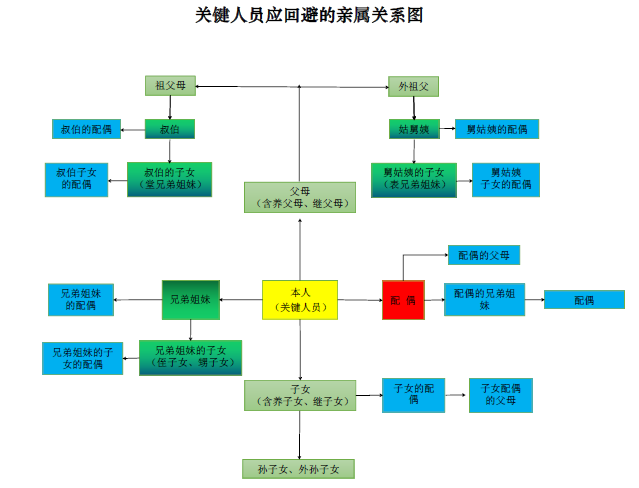 注：1、请严格按项目如实进行填写。            2、以上内容将严格为应聘者保密。         3、请在您所选答案的方框里√本人承诺：以上信息真实有效，并允许审查本表内所填各项，如有虚报愿承担因此导致的解职后果。若顺利通过面试并加入，将于入职一个月内完成社保、公积金、档案的转移手续。本人签名：身份证号码：   个人情况个人情况个人情况个人情况个人情况个人情况个人情况个人情况个人情况个人情况个人情况个人情况个人情况个人情况个人情况个人情况个人情况个人情况*中文姓名*中文姓名*姓名拼音*姓名拼音*姓名拼音*姓名拼音照片*出生日期*出生日期*性别*性别*性别*性别照片*最高学历*最高学历*籍贯*籍贯*籍贯*籍贯照片*所获学位*所获学位*民族*民族*民族*民族照片*全日制学历*全日制学历*婚姻状况*婚姻状况*婚姻状况*婚姻状况照片*政治面貌*政治面貌*健康状况*健康状况*健康状况*健康状况*手机号码*手机号码*身份证号码*身份证号码*身份证号码*身份证号码*电子邮箱*电子邮箱*现住所地址*现住所地址*现住所地址*现住所地址工作经历
(从最近一份工作开始至全日制教育结束，格式：年月-年月任职某单位某岗位，因**离职，主要工作内容)工作经历
(从最近一份工作开始至全日制教育结束，格式：年月-年月任职某单位某岗位，因**离职，主要工作内容)工作经历
(从最近一份工作开始至全日制教育结束，格式：年月-年月任职某单位某岗位，因**离职，主要工作内容)工作经历
(从最近一份工作开始至全日制教育结束，格式：年月-年月任职某单位某岗位，因**离职，主要工作内容)工作经历
(从最近一份工作开始至全日制教育结束，格式：年月-年月任职某单位某岗位，因**离职，主要工作内容)工作经历
(从最近一份工作开始至全日制教育结束，格式：年月-年月任职某单位某岗位，因**离职，主要工作内容)工作经历
(从最近一份工作开始至全日制教育结束，格式：年月-年月任职某单位某岗位，因**离职，主要工作内容)工作经历
(从最近一份工作开始至全日制教育结束，格式：年月-年月任职某单位某岗位，因**离职，主要工作内容)工作经历
(从最近一份工作开始至全日制教育结束，格式：年月-年月任职某单位某岗位，因**离职，主要工作内容)工作经历
(从最近一份工作开始至全日制教育结束，格式：年月-年月任职某单位某岗位，因**离职，主要工作内容)工作经历
(从最近一份工作开始至全日制教育结束，格式：年月-年月任职某单位某岗位，因**离职，主要工作内容)工作经历
(从最近一份工作开始至全日制教育结束，格式：年月-年月任职某单位某岗位，因**离职，主要工作内容)工作经历
(从最近一份工作开始至全日制教育结束，格式：年月-年月任职某单位某岗位，因**离职，主要工作内容)工作经历
(从最近一份工作开始至全日制教育结束，格式：年月-年月任职某单位某岗位，因**离职，主要工作内容)工作经历
(从最近一份工作开始至全日制教育结束，格式：年月-年月任职某单位某岗位，因**离职，主要工作内容)工作经历
(从最近一份工作开始至全日制教育结束，格式：年月-年月任职某单位某岗位，因**离职，主要工作内容)工作经历
(从最近一份工作开始至全日制教育结束，格式：年月-年月任职某单位某岗位，因**离职，主要工作内容)工作经历
(从最近一份工作开始至全日制教育结束，格式：年月-年月任职某单位某岗位，因**离职，主要工作内容)例：2016年3月---2018年5月  中国银行万州支行行长   因家庭原因离职（如遇空挡请说明）主要工作内容：负责******工作，主要业绩********例：2016年3月---2018年5月  中国银行万州支行行长   因家庭原因离职（如遇空挡请说明）主要工作内容：负责******工作，主要业绩********例：2016年3月---2018年5月  中国银行万州支行行长   因家庭原因离职（如遇空挡请说明）主要工作内容：负责******工作，主要业绩********例：2016年3月---2018年5月  中国银行万州支行行长   因家庭原因离职（如遇空挡请说明）主要工作内容：负责******工作，主要业绩********例：2016年3月---2018年5月  中国银行万州支行行长   因家庭原因离职（如遇空挡请说明）主要工作内容：负责******工作，主要业绩********例：2016年3月---2018年5月  中国银行万州支行行长   因家庭原因离职（如遇空挡请说明）主要工作内容：负责******工作，主要业绩********例：2016年3月---2018年5月  中国银行万州支行行长   因家庭原因离职（如遇空挡请说明）主要工作内容：负责******工作，主要业绩********例：2016年3月---2018年5月  中国银行万州支行行长   因家庭原因离职（如遇空挡请说明）主要工作内容：负责******工作，主要业绩********例：2016年3月---2018年5月  中国银行万州支行行长   因家庭原因离职（如遇空挡请说明）主要工作内容：负责******工作，主要业绩********例：2016年3月---2018年5月  中国银行万州支行行长   因家庭原因离职（如遇空挡请说明）主要工作内容：负责******工作，主要业绩********例：2016年3月---2018年5月  中国银行万州支行行长   因家庭原因离职（如遇空挡请说明）主要工作内容：负责******工作，主要业绩********例：2016年3月---2018年5月  中国银行万州支行行长   因家庭原因离职（如遇空挡请说明）主要工作内容：负责******工作，主要业绩********例：2016年3月---2018年5月  中国银行万州支行行长   因家庭原因离职（如遇空挡请说明）主要工作内容：负责******工作，主要业绩********例：2016年3月---2018年5月  中国银行万州支行行长   因家庭原因离职（如遇空挡请说明）主要工作内容：负责******工作，主要业绩********例：2016年3月---2018年5月  中国银行万州支行行长   因家庭原因离职（如遇空挡请说明）主要工作内容：负责******工作，主要业绩********例：2016年3月---2018年5月  中国银行万州支行行长   因家庭原因离职（如遇空挡请说明）主要工作内容：负责******工作，主要业绩********例：2016年3月---2018年5月  中国银行万州支行行长   因家庭原因离职（如遇空挡请说明）主要工作内容：负责******工作，主要业绩********例：2016年3月---2018年5月  中国银行万州支行行长   因家庭原因离职（如遇空挡请说明）主要工作内容：负责******工作，主要业绩********教育情况
(从最高开始，高中及以上信息)教育情况
(从最高开始，高中及以上信息)教育情况
(从最高开始，高中及以上信息)教育情况
(从最高开始，高中及以上信息)教育情况
(从最高开始，高中及以上信息)教育情况
(从最高开始，高中及以上信息)教育情况
(从最高开始，高中及以上信息)教育情况
(从最高开始，高中及以上信息)教育情况
(从最高开始，高中及以上信息)教育情况
(从最高开始，高中及以上信息)教育情况
(从最高开始，高中及以上信息)教育情况
(从最高开始，高中及以上信息)教育情况
(从最高开始，高中及以上信息)教育情况
(从最高开始，高中及以上信息)教育情况
(从最高开始，高中及以上信息)教育情况
(从最高开始，高中及以上信息)教育情况
(从最高开始，高中及以上信息)教育情况
(从最高开始，高中及以上信息)*教育时间*教育时间*教育时间*学校*学校*学校*学校*专业*专业*专业*是否全日制*是否全日制*是否全日制*是否有学历*是否有学位*是否有学位*是否有学位*学历是否已核查是     否是     否是     否是     否是     否是     否是     否是     否是     否是     否是     否是     否是     否是     否是     否是     否近5年绩效考核成绩近5年绩效考核成绩近5年绩效考核成绩近5年绩效考核成绩近5年绩效考核成绩近5年绩效考核成绩近5年绩效考核成绩近5年绩效考核成绩近5年绩效考核成绩近5年绩效考核成绩近5年绩效考核成绩近5年绩效考核成绩近5年绩效考核成绩近5年绩效考核成绩近5年绩效考核成绩近5年绩效考核成绩近5年绩效考核成绩近5年绩效考核成绩所获奖励情况所获奖励情况所获奖励情况所获奖励情况所获奖励情况所获奖励情况所获奖励情况所获奖励情况所获奖励情况所获奖励情况所获奖励情况所获奖励情况所获奖励情况所获奖励情况所获奖励情况所获奖励情况所获奖励情况所获奖励情况所受处罚情况所受处罚情况所受处罚情况所受处罚情况所受处罚情况所受处罚情况所受处罚情况所受处罚情况所受处罚情况所受处罚情况所受处罚情况所受处罚情况所受处罚情况所受处罚情况所受处罚情况所受处罚情况所受处罚情况所受处罚情况*处罚时间*处罚时间*处罚时间*处罚时间*处罚等级*处罚等级*处罚等级*处罚等级*处罚等级*处罚等级*处罚等级*处罚等级*处罚等级*处罚机构*处罚机构*处罚机构*处罚机构*处罚机构专业技能证书和培训情况专业技能证书和培训情况专业技能证书和培训情况专业技能证书和培训情况专业技能证书和培训情况专业技能证书和培训情况专业技能证书和培训情况专业技能证书和培训情况专业技能证书和培训情况专业技能证书和培训情况专业技能证书和培训情况专业技能证书和培训情况专业技能证书和培训情况专业技能证书和培训情况专业技能证书和培训情况专业技能证书和培训情况专业技能证书和培训情况专业技能证书和培训情况*培训时间*培训时间*培训时间*培训机构*培训机构*培训机构*培训机构*培训机构*培训科目*培训科目*培训科目*培训科目*培训科目*获得资格证书(即证书名称)*获得资格证书(即证书名称)*获得资格证书(即证书名称)*发证机关*发证机关家庭情况家庭情况家庭情况家庭情况家庭情况家庭情况家庭情况家庭情况家庭情况家庭情况家庭情况家庭情况家庭情况家庭情况家庭情况家庭情况家庭情况家庭情况*亲属关系*亲属关系*姓名*姓名*姓名*姓名*出生年月*出生年月*出生年月*出生年月*出生年月*出生年月*出生年月*工作单位及职务（退休、已故或单亲需注明）*工作单位及职务（退休、已故或单亲需注明）*工作单位及职务（退休、已故或单亲需注明）*工作单位及职务（退休、已故或单亲需注明）*工作单位及职务（退休、已故或单亲需注明）目前税前薪资福利
(税前)目前税前薪资福利
(税前)目前税前薪资福利
(税前)目前税前薪资福利
(税前)目前税前薪资福利
(税前)目前税前薪资福利
(税前)目前税前薪资福利
(税前)目前税前薪资福利
(税前)目前税前薪资福利
(税前)目前税前薪资福利
(税前)目前税前薪资福利
(税前)目前税前薪资福利
(税前)目前税前薪资福利
(税前)目前税前薪资福利
(税前)目前税前薪资福利
(税前)目前税前薪资福利
(税前)目前税前薪资福利
(税前)目前税前薪资福利
(税前)基本月薪年终奖金年终奖金其他奖金其他奖金津贴津贴其他福利年薪年薪期望薪资（税前年总收入）期望薪资（税前年总收入）期望薪资（税前年总收入）期望薪资（税前年总收入）期望薪资（税前年总收入）期望薪资（税前年总收入）期望薪资（税前年总收入）期望薪资（税前年总收入）您如何得知我公司招聘信息?招聘网站          电视广告           报纸/户外广告           猎头您如何得知我公司招聘信息?内部推荐及推荐人    √     (推荐人姓名：__   __，关系__     )   其他  您是否曾经有过非自愿离职的经历？是         (请说明：__________________________________________)  否     您是否在以前曾申请过本公司的工作职务并有被面试的经历？是         (请说明：__________________________________________)  否     您是本公司现有雇员之亲属或同居关系的朋友吗？或有亲属同时申请本公司职位（相互间有血缘、婚姻和法律关系的）是         (请说明：__________________________________________)  否     您或您的配偶是否有亲属在中国银行集团（如：总行、省分行、海外分行各级机构、综合经营公司、中银富登集团）内任职？如有请写明机构及职务是         (请说明：__________________________________________)  否     您或您的配偶及关系人是否存在出租或出售房产给中银富登的情况，包括但不限于出租或出售房屋给中银富登用于法人行网点、支行网点、员工就餐区、普惠金融点、宿舍等。如有请写明机构及用途是         (请说明：__________________________________________)  否     您是否有任何疾病/生理缺陷/精神病？是否吸毒？                                 （如有，请详述）是         (请说明：__________________________________________)  否     您是否卷入任何商业纠纷？                                                     （如有，请详述）是         (请说明：__________________________________________)  否     您是否有犯罪记录？                                                                 （如有，请详述）是         (请说明：__________________________________________)  否     您工作期间愿意出差吗？是         (请说明：__________________________________________)  否     您何时可以到职并开始工作？